Profesionālo kvalifikāciju apliecinošā dokumenta sērija ____________ Nr._____________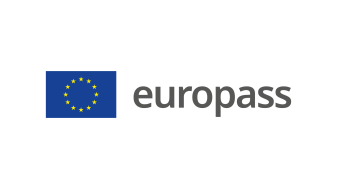 Pielikums profesionālo kvalifikāciju apliecinošam dokumentam(*) Latvija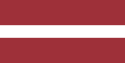 1. Profesionālo kvalifikāciju apliecinošā dokumenta nosaukums(1) Diploms par profesionālo vidējo izglītību Profesionālās kvalifikācijas apliecībaProfesionālā kvalifikācija: Autodiagnostiķis(1) oriģinālvalodā2. Profesionālo kvalifikāciju apliecinošā dokumenta nosaukuma tulkojums(2) A diploma of vocational secondary education A vocational qualification certificateVocational qualification: Car Diagnostician**(2) Ja nepieciešams. Šim tulkojumam nav juridiska statusa.3. Kompetenču raksturojumsAutodiagnostiķis plāno un veic automobiļu diagnostiku un apstrādā iegūtos rezultātus. Nosaka kontroles mērījumu un diagnostikas procedūru secību un, atbilstoši rezultātiem, nosaka remonta vai tehniskās apkopes darbus. Uzstāda papildu sistēmas, iekārtas un nodrošina automobiļa vadības sistēmas darbību.Apguvis kompetences šādu profesionālo pienākumu un uzdevumu veikšanai:3.1. Darba aizsardzības noteikumu, vides aizsardzības un darba tiesisko attiecību nosacījumu ievērošana:– lietot individuālos un kolektīvos aizsardzības līdzekļus; – novērtēt aprīkojuma un instrumentu atbilstību darba uzdevumam un darba drošības prasībām;– sniegt pirmo palīdzību;– ievērot darba aizsardzības noteikumus; – ievērot elektrodrošības un ugunsdrošības noteikumus; – ievērot vides aizsardzības prasības; – ievērot darba tiesisko attiecību nosacījumus; – darba procesā pielietot nekaitīgus un drošus darba paņēmienus. 3.2. Diagnostikas darbu organizēšana: – komunicēt ar klientu; – strādāt ar tehnisko un servisa dokumentāciju;– pārbaudīt automobiļa remontvēsturi; – izpētīt ražotāja servisa informāciju;– novērtēt veiktā darba kvalitāti. 3.3. Automobiļa vispārējā pārbaudīšana:– veikt automobiļa vizuālo pārbaudi; – izvērtēt ar ekspluatāciju un remonta drošību saistītos riskus; – pārbaudīt klienta aprakstītā defekta pamatotību; – pārbaudīt automobiļa atbilstību dalībai ceļu satiksmē (pirms remonta un pēc remonta); – pārbaudīt ekspluatācijas šķidrumus; – veikt kontroles braucienu. 3.4. Aprīkojuma izvēle un sagatavošana darbam:– veikt pašdiagnostikas sistēmas kļūdu nolasīšanu;– izvēlēties instrumentus un aprīkojumu atbilstoši tehniskajai dokumentācijai; – sagatavot nepieciešamo diagnostikas aprīkojumu; – veikt diagnostikas, iekārtu, aprīkojuma un instrumentu apkopi; – sagatavot automobili diagnostikai. 3.5. Diagnostikas darbu veikšana:– veikt elektroiekārtu diagnostiku; – veikt elektronisko vadības sistēmu diagnostiku;– veikt automobiļa vadības iekārtu un balstiekārtu diagnostiku; – veikt hidraulisko un pneimatisko sistēmu diagnostiku; – pārbaudīt elektromobiļu augstsprieguma sistēmas atbilstību ekspluatācijas noteikumiem; – pārbaudīt gāzes iekārtas atbilstību ekspluatācijas noteikumiem. 3.6. Profesionālās darbības vispārējo pamatprincipu īstenošana un ievērošana:– sazināties valsts valodā; – lietot profesionālo terminoloģiju divās svešvalodās; – sadarboties, ievērojot pozitīvas saskarsmes principus, informējot klientu par citiem automobilim atklātiem    defektiem; – pielietot matemātikas pamatprincipus profesionālajā darbībā; – pilnveidot profesionālo kvalifikāciju;– attīstīt zināšanas informācijas tehnoloģiju lietojumprogrammās; – iesaistīties uzņēmuma darbības attīstībā.Papildu kompetences:<<Aizpilda izglītības iestāde>>;...;...;...4. Nodarbinātības iespējas atbilstoši profesionālajai kvalifikācijai(3)Strādā patstāvīgi vai komandā ar citiem nozares speciālistiem uzņēmumos, kuru darbība saistīta ar autoapkalpi un autoremontu, kā arī var būt pašnodarbināta persona vai var veikt individuālo komercdarbību.(3) Ja iespējams5. Profesionālo kvalifikāciju apliecinošā dokumenta raksturojums5. Profesionālo kvalifikāciju apliecinošā dokumenta raksturojumsProfesionālo kvalifikāciju apliecinošo dokumentu izsniegušās iestādes nosaukums un statussValsts iestāde, kas nodrošina profesionālo kvalifikāciju apliecinošā dokumenta atzīšanu<<Dokumenta izsniedzēja pilns nosaukums, adrese, tālruņa Nr., tīmekļa vietnes adrese; elektroniskā pasta adrese. Izsniedzēja juridiskais statuss>>Latvijas Republikas Izglītības un zinātnes ministrija, tīmekļa vietne: www.izm.gov.lvProfesionālo kvalifikāciju apliecinošā dokumenta līmenis(valsts vai starptautisks)Vērtējumu skala/Vērtējums, kas apliecina prasību izpildiValsts atzīts dokuments, atbilst ceturtajam Latvijas kvalifikāciju ietvarstruktūras līmenim (4. LKI) un ceturtajam Eiropas kvalifikāciju ietvarstruktūras līmenim (4. EKI).Profesionālās kvalifikācijas eksāmenā saņemtais vērtējums ne zemāk par "viduvēji – 5"(vērtēšanā izmanto 10 ballu vērtējuma skalu).Pieejamība nākamajam izglītības līmenimStarptautiskie līgumi vai vienošanāsDiploms par profesionālo vidējo izglītību dod iespēju turpināt izglītību 5. LKI/5. EKI vai 6.LKI/ 6.EKI līmenī.<<Ja attiecināms. Aizpilda izglītības iestāde, gadījumā, ja noslēgtie starptautiskie līgumi vai vienošanās paredz papildu sertifikātu izsniegšanu. Ja nav attiecināms, komentāru dzēst>>Juridiskais pamatsJuridiskais pamatsProfesionālās izglītības likums (6. pants).Profesionālās izglītības likums (6. pants).6. Profesionālo kvalifikāciju apliecinošā dokumenta iegūšanas veids6. Profesionālo kvalifikāciju apliecinošā dokumenta iegūšanas veids6. Profesionālo kvalifikāciju apliecinošā dokumenta iegūšanas veids6. Profesionālo kvalifikāciju apliecinošā dokumenta iegūšanas veids Formālā izglītība: Klātiene Klātiene (darba vidē balstītas mācības) Neklātiene Formālā izglītība: Klātiene Klātiene (darba vidē balstītas mācības) Neklātiene Ārpus formālās izglītības sistēmas apgūtā izglītība Ārpus formālās izglītības sistēmas apgūtā izglītībaKopējais mācību ilgums*** (stundas/gadi) _______________Kopējais mācību ilgums*** (stundas/gadi) _______________Kopējais mācību ilgums*** (stundas/gadi) _______________Kopējais mācību ilgums*** (stundas/gadi) _______________A: Iegūtās profesionālās izglītības aprakstsB: Procentos no visas (100%) programmas B: Procentos no visas (100%) programmas C: Ilgums (stundas/nedēļas)Izglītības programmas daļa, kas apgūta izglītības iestādē<<Ieraksta izglītības programmas apjomu (%), kas apgūts izglītības iestādes mācību telpās>><<Ieraksta izglītības programmas apjomu (%), kas apgūts izglītības iestādes mācību telpās>><<Ieraksta izglītības programmas apjomu (stundās vai mācību nedēļās), kas apgūts izglītības iestādes mācību telpās>>Izglītības programmas daļa, kas apgūta praksē darba vietā, t.sk. darba vidē balstītās mācībās<<Ieraksta izglītības programmas apjomu (%), kas apgūts ārpus izglītības iestādes mācību telpām,t.i. praktiskās mācības uzņēmumā/-os, mācību praksē darba vietā, darba vidē balstītas mācības>><<Ieraksta izglītības programmas apjomu (%), kas apgūts ārpus izglītības iestādes mācību telpām,t.i. praktiskās mācības uzņēmumā/-os, mācību praksē darba vietā, darba vidē balstītas mācības>><<Ieraksta izglītības programmas apjomu (stundās vai mācību nedēļās), kas apgūts ārpus izglītības iestādes mācību telpām,t.i. praktiskās mācības uzņēmumā/-os, mācību praksē darba vietā, darba vidē balstītas>>*** Attiecināms uz formālajā ceļā iegūto izglītību.Papildu informācija pieejama:www.izm.gov.lv https://visc.gov.lv/profizglitiba/stand_saraksts_mk_not_626.shtmlNacionālais informācijas centrs:Latvijas Nacionālais Europass centrs, http://www.europass.lv/*** Attiecināms uz formālajā ceļā iegūto izglītību.Papildu informācija pieejama:www.izm.gov.lv https://visc.gov.lv/profizglitiba/stand_saraksts_mk_not_626.shtmlNacionālais informācijas centrs:Latvijas Nacionālais Europass centrs, http://www.europass.lv/*** Attiecināms uz formālajā ceļā iegūto izglītību.Papildu informācija pieejama:www.izm.gov.lv https://visc.gov.lv/profizglitiba/stand_saraksts_mk_not_626.shtmlNacionālais informācijas centrs:Latvijas Nacionālais Europass centrs, http://www.europass.lv/*** Attiecināms uz formālajā ceļā iegūto izglītību.Papildu informācija pieejama:www.izm.gov.lv https://visc.gov.lv/profizglitiba/stand_saraksts_mk_not_626.shtmlNacionālais informācijas centrs:Latvijas Nacionālais Europass centrs, http://www.europass.lv/